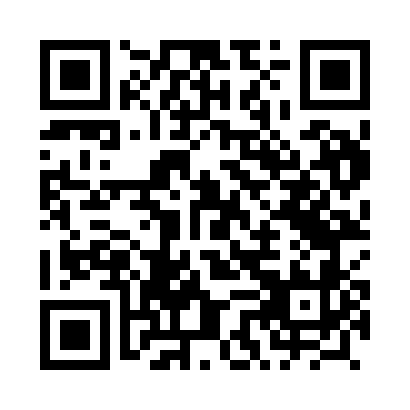 Prayer times for Targowiska, PolandWed 1 May 2024 - Fri 31 May 2024High Latitude Method: Angle Based RulePrayer Calculation Method: Muslim World LeagueAsar Calculation Method: HanafiPrayer times provided by https://www.salahtimes.comDateDayFajrSunriseDhuhrAsrMaghribIsha1Wed2:525:0912:305:357:519:592Thu2:495:0812:305:367:5210:023Fri2:465:0612:305:377:5410:044Sat2:435:0412:295:387:5510:075Sun2:405:0312:295:397:5710:106Mon2:365:0112:295:397:5810:127Tue2:334:5912:295:408:0010:158Wed2:304:5812:295:418:0110:189Thu2:274:5612:295:428:0310:2110Fri2:244:5512:295:438:0410:2411Sat2:214:5312:295:448:0610:2612Sun2:174:5212:295:458:0710:2913Mon2:144:5012:295:458:0810:3214Tue2:134:4912:295:468:1010:3515Wed2:134:4812:295:478:1110:3816Thu2:124:4612:295:488:1310:3817Fri2:124:4512:295:498:1410:3918Sat2:114:4412:295:508:1510:3919Sun2:114:4212:295:508:1710:4020Mon2:104:4112:295:518:1810:4121Tue2:104:4012:295:528:1910:4122Wed2:094:3912:295:538:2010:4223Thu2:094:3812:305:538:2210:4224Fri2:094:3712:305:548:2310:4325Sat2:084:3612:305:558:2410:4326Sun2:084:3512:305:568:2510:4427Mon2:084:3412:305:568:2610:4528Tue2:074:3312:305:578:2810:4529Wed2:074:3212:305:588:2910:4630Thu2:074:3112:305:588:3010:4631Fri2:074:3112:305:598:3110:47